График-Табель (отклонения)	Данный отчет создан для компании Yves Rocher для просмотра отклонений данных табеля учета рабочего времени от индивидуальных графиков.	На каждого сотрудника в базе 1С ЗУП вводится два документа:- Табель учета рабочего времени		- Ввод индивидуальных графиков работы организации	Оба документа служат для фиксирования рабочего времени сотрудников организации за месяц. Отклонением будет являться разница между запланированным графиком работы сотрудника и фактически заведенным документом табель учета рабочего времени.	В колонке «Часов по графику» указаны часы из документа «Ввод индивидуальных графиков работы организации».	В колонке «Часов по табелю» указаны часы из документа «Табель учета рабочего времени».	Обработка находится в следующей папке:S:\1С\Отчеты и обработки\Отчеты и обработки 8.2\ЗАРПЛАТА И УПРАВЛЕНИЕ ПЕРСОНАЛОМ\ДЛЯ КЛИЕНТОВ\YvesRocher\ График-Табель (отклонения).epf	Внешний вид обработки представлен на рис.1.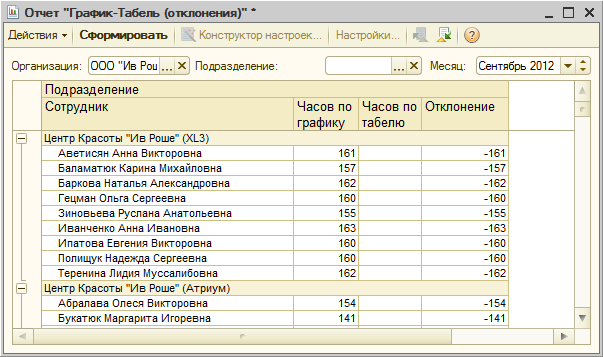 Рис.1.: График-Табель (отклонения)	Для работы с отчетом необходимо:Выбрать организациюПри необходимости выбрать подразделениеНажать кнопку «Сформировать»Данный отчет можно распечатать или сохранить в файл.